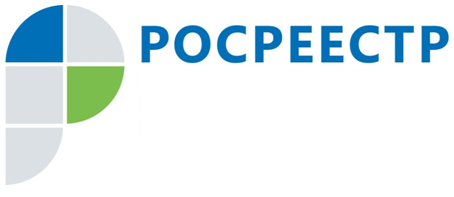 Обязанность уведомления о случаях повреждения или уничтожения пунктов ГГСУправление Росреестра по Смоленской области (Управление) в рамках своих полномочий осуществляет государственный надзор в области геодезии 
и картографии на территории Смоленской области, в том числе, надзор 
за соблюдением требований к выполнению геодезических и картографических работ и их результатам. Перечень нормативных правовых актов, соблюдение требований которых оценивается при проведении государственного контроля, размещен на официальном сайте Росреестра (в разделе Главная – Деятельность – Государственный надзор – Перечень обязательных требований). В целях недопущения нарушений обязательных требований правовых актов, соблюдение которых оценивается при проведении государственного контроля, организациям 
и индивидуальным предпринимателям, осуществляющим геодезическую 
и картографическую деятельность, нужно иметь ввиду следующее.В рамках систематического наблюдения за исполнением обязательных требований при осуществлении геодезической и картографической деятельности, соблюдение которых оценивается при проведении государственного контроля, Управление проводит проверку на соответствие требованиям Порядка уведомления лицами, выполняющими геодезические и картографические работы о случаях повреждения или уничтожения пунктов государственной геодезической сети (ГГС), утвержденного Приказом Минэкономразвития РФ от 29.03.2017 N 135.Лица, выполняющие геодезические и картографические работы, требующие использования пунктов ГГС, в случаях обнаружения уничтожения 
или повреждения пунктов, обязаны направить информацию об этом 
в федеральный орган исполнительной власти, уполномоченного на оказание государственных услуг в сфере геодезии и картографии. Срок направления такой информации - не позднее 15 календарных дней со дня завершения полевых геодезических и картографических работ.Информация, направляемая лицами, должна содержать:а) наименование и адрес регистрации юридического лица или фамилию, имя, отчество индивидуального предпринимателя - кадастрового инженера почтовый адрес, адрес электронной почты, номер квалификационного аттестата кадастрового инженера и (или) страховой номер индивидуального лицевого счета кадастрового инженера, а также наименование саморегулируемой организации кадастровых инженеров, в которой состоит кадастровый инженер;б) наименование пункта, тип центра и номер его марки, местоположение, адрес;в) сведения об уничтожении или повреждении пункта.К направляемой информации прилагается фотография с места размещения пункта.Информация об уничтожении или повреждении пункта направляется 
в уполномоченный орган (в Управление Росреестра по Смоленской области):а) в виде бумажного документа посредством почтового отправления, подписанного направляющим лицом и заверенным печатью (ул. Полтавская, д.8, 
г. Смоленск, 214025);б) в виде электронного документа (электронного образа бумажного документа), подписанного усиленной квалифицированной электронной подписью правообладателя, направляемого по адресу электронной почты уполномоченного органа (67_upr@rosreestr.ru).Кадастровый инженер несет ответственность за качество выполняемых кадастровых работ и за нарушение требований, установленных законодательством. Индивидуальным предпринимателям и юридическим лицам Управление, в случае выявления признаков нарушений, направляет предостережения о недопустимости нарушений обязательных требований правовых актов, соблюдение которых оценивается при проведении государственного геодезического надзора 
с предложением принять меры по обеспечению соблюдения требований 
и недопущению подобных нарушений в дальнейшем, а также направляет письма 
в саморегулируемые организации, членами которых являются кадастровые инженеры, допустившие нарушения, с целью осуществления контрольных мероприятий.Более того статьей 19.7 Кодекса РФ об административных правонарушениях предусмотрена административная ответственность за непредоставление сведений, предоставление которых предусмотрено законом, в орган, осуществляющий государственный контроль в виде предупреждения или наложения административного штрафа на граждан в размере от ста до трехсот рублей; 
на должностных лиц - от трехсот до пятисот рублей; на юридических лиц - от трех тысяч до пяти тысяч рублей.Контакты для СМИПресс-служба Управления Росреестра по Смоленской областиE-mail: 67_upr@rosreestr.ruwww.rosreestr.ruАдрес: 214025, г. Смоленск, ул. Полтавская, д. 8